St. Andrews United Church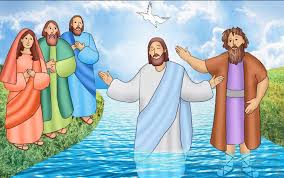 60 West Avenue, St. Thomas 519- 631-4558   e-mail: standrewsucgra@rogers.comWebsite: www.standrewsunitedchurch.comMinisters: The people of St. Andrew’sPastor: Rev. Cheryl BoltonMinistry of Music: Brian and Lynn Sloan/ Merna Edison/Thomas BeeJanuary 14th 2024Baptism of JesusWE GATHER Welcome & AnnouncementsAcknowledging Our Kinship  Candle Lighting  Call To Worship One: Come in, hearing these words:
All:  Do not fear, for I have redeemed you.
One: Come in, knowing these words to be true:
All:  I have called you by name, you are mine.
One: Come in, feeling these words in your bones:
All:  You are precious in my sight.
One: We come to worship, hearing, knowing, feeling the love and wonder of our God. Gathering Hymn - A Light is Gleaming - 82Prayer of Confession  Holy One, on this day when we bear witness to the baptism of Jesus, we hear a story of blessing, of love, of transformation. But over time, this story may have caused us to see ourselves as separated, as special, as those who are better than others. Instead of being inclusive and celebrating who we are and whose we are, baptism has sometimes led us to believe that we are “more special” and “more favoured” than others. For all of these beliefs, we are sorry. May we see the power of transformation that baptism holds and be transformed to see your grace, offered to all of us. Forgive and inspire us, reminding all of us that we are yours. Amen.Words of AssuranceReflection - An Extraordinary GiftHymn - We Praise You, O God - 218 VUWe Listen For God’s Word Scripture Reading - Isaiah 43: 1-7, Luke 3: 15-17, 21-22 Meditation - Well PleasedHymn - I was there to Hear Your Borning Cry - 644 VURESPOND TO GOD’S WORDInvitation to Offering - Offering Hymn - For the Gift of Creation - 538 VUFor the gift of creation, the gift of your love, and the gift of the Spirit by which we live, we thank you and give you the fruit of our Hands. May your grace be proclaimed by the gifts that we give.Offering PrayerGracious God, bless what we offer this day. These gifts, though ordinary, are given in response to yourextraordinary love for us. Through your Spirit, may these gifts be transformed to reveal yourextraordinary love and may your love be shared in all that we say and do. Amen.Prayers of Thanksgiving and ConcernThe Lord’s PrayerClosing Hymn - Spirit, Spirit of Gentleness - 375 VUCommissioning and Benediction AnnouncementsUpcomingJan. 17 – Walking Wednesday - 10amJan.17- Prayer Shawl-10:30amAnnual Reports are due by January 28 2024. You can email them into the office or drop them off. Emailed reports can be sent to standrewsucgra@rogers.com.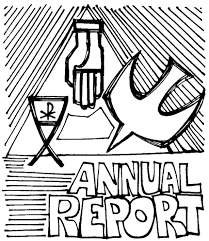 